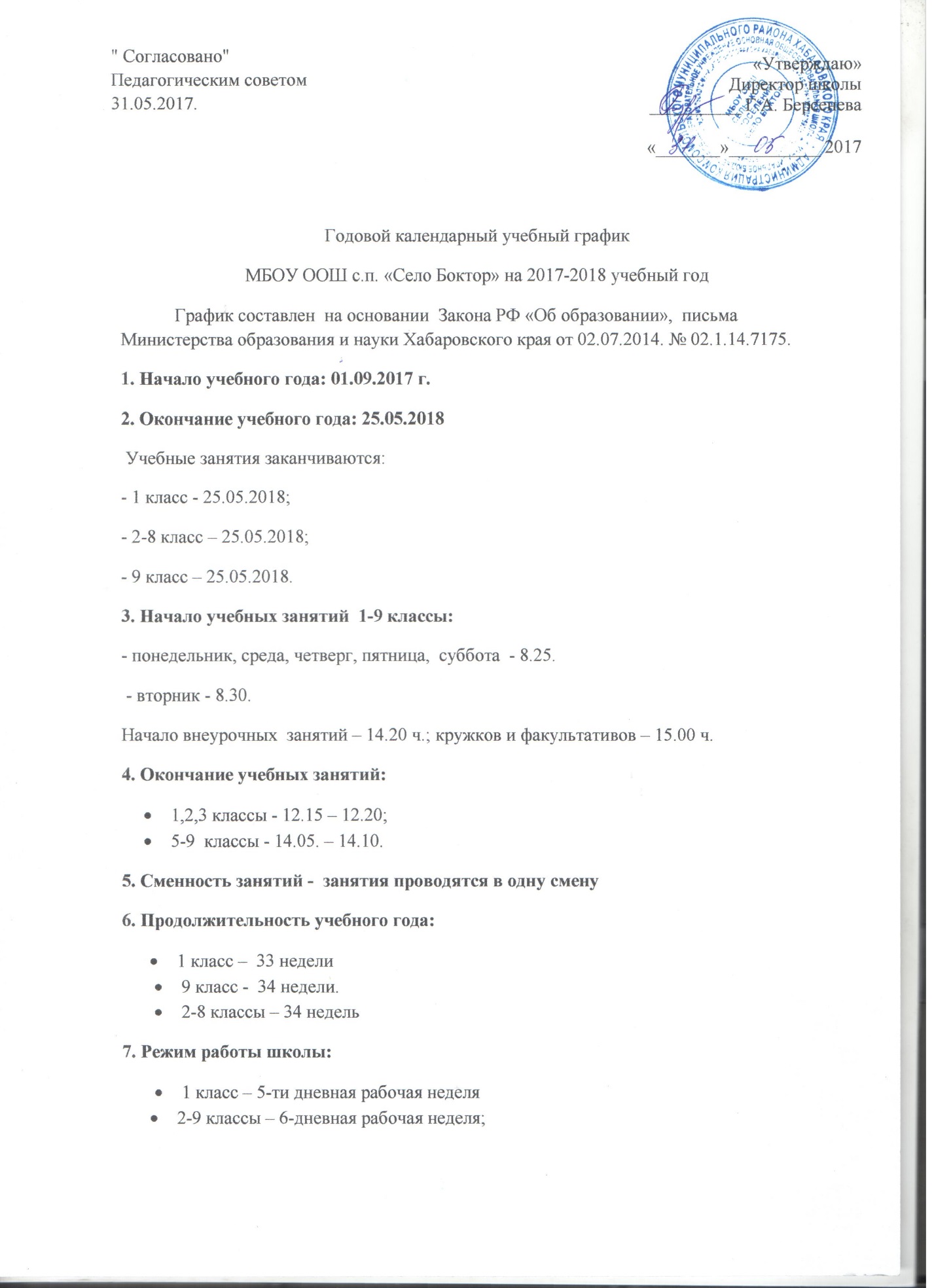 8.  Регламентирование образовательного процесса на учебный год: 1) Продолжительность учебных занятий по четвертям:          2) Продолжительность каникул в течение учебного года:    9. Продолжительность уроков:- 1 класс -  использование "ступенчатого" режима обучения в первом полугодии (в сентябре, октябре - по 3 урока в день по 35 минут каждый, в ноябре - декабре - по 4 урока по 35 минут каждый; январь - май - по 4 урока по 45 минут каждый);     - 2-9 класс - 45 минут10.  Продолжительность перемен:1- 9 -е классы: 1 перемена - 10 минут 2 перемена - 20 минут3 перемена – 20  минут 4 перемена - 10 минут 5 перемена - 15 мину11.  Расписание звонков:1 урок -    8.25 -  09.10 2 урок -   9.20 - 10.05 3 урок -  10.25 - 11.10 4 урок -  11.20 - 12.05 5 урок -  12.15 - 13.00 6 урок -  13.20 - 14.0512. Количество классов-комплектов в каждой параллели:1,2,3  класс – комплект -  1                                     5, 6 класс – комплект - 1 7  класс – 1  8класс – 19 класс - комплект - 113. Проведение промежуточной аттестации в переводных классах:	Промежуточная аттестация в переводных классах (2-8) в форме итоговых контрольных работ и по материалам РЦОКО и ВПР проводится с 15 по 25 мая 2015 года без прекращения общеобразовательного процесса.15. Организация дежурства в МБОУ ООШ с.п. «Село Боктор»:Дежурный учитель назначается администрацией школы и дежурит соответственно срокам графика дежурства.	Дежурные учителя начинают свою работу в 8.00 ч. И заканчивают её через 20 минут после последнего урока. Определить посты учеников дежурного класса по школе: - у входных дверей, в раздевалках, в рекреациях, на этажах, в столовой; Вменить в обязанности дежурных классов обеспечивать дисциплину учеников, санитарное состояние, сохранность имущества. Вход учеников на этажи  в 8.00.Классные руководители и учителя во время перемен на этажах вместе с дежурным классом обеспечивают дисциплину и порядок, а также несут ответственность за поведение детей на переменах.16. Регламентирование дежурства администрации учреждения:Дежурный учитель и дежурный  администратор несет ответственность за нормальный режим работы школы в течение дня, по окончании дня проверяет качество уборки в классах, санитарное состояние школы, берет на хранение классные журналы. Дежурный администратор в конце рабочего дня делает записи в книге дежурного администратора.17.  Организация приёма граждан администрацией учреждения: 18. Режим работы учреждения в период школьных каникул:Занятия детей в учебных группах и объединениях проводятся по временному утвержденному расписанию, составленному на период каникул, в форме экскурсий, походов, соревнований, работы сборных творческих групп и др.Примечание: годовой календарный учебный график составлен в соответствии с Типовым положением об общеобразовательном учреждении п. 43, Уставом МБОУ ООШс.п. «Село Боктор», с учетом «Санитарно-эпидемиологических требований к условиям организации обучения в общеобразовательных учреждениях» СанПин 2.4.2.2821-10, вступивших в силу с 01.09.2011 года.Начало четверти        Окончание четверти   Продолжительность (кол-во учебных недель)1 четверть                   01.09.2017 г.                           28.10.2017г.                        8  недель2 четверть                  06.11.2017 г.                             29. 12.2017 г.                        8  недель3 четверть                   11.01.2018 г.                         24. 03.2018 г.                                             10  недель4 четверть                   02 .04.2018 г.                          25.05.2018г.                                             8  недельДата начала каникулДата окончания каникул           Продолжительность в дняхОсенние             29.10.2017 г.                                               05.11.2017 г.                                      7 днейЗимние               30.12.2017 г10.01.2018г12 днейВесенние           26.03.2018 г01.03.2018 г7  дней        Летние                26.05.2018 г31.08.2018 г98 днейДополнительные 1 класс19.02.2018 г.25.02.2018 г.7 днейДни неделиЧасы дежурстваДолжностьпонедельник   08.00 - 14.0514.05 – 18.05Учитель Директорвторник                              08.00 - 14.1014.10 – 18.10Учитель Директорсреда   08.00 - 14.0514.05 – 18.05Учитель Директор четверг               08.00 - 14.0514.05 – 18.05Учитель Зам по УВРпятница              08.00 - 14.1014.05 – 18.10Учитель Зам по УВРсуббота               08.00 - 14.0514.05 – 18.05Учитель Зам по УВРФ.И.О.ДолжностьДень неделиВремяБерсенева Г.А.Директор Понедельник 16.00. до 18.00Рунец А.ИЗам по УВРСреда 15.00. до 17.00.